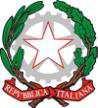 ISTITUTO COMPRENSIVODI SCUOLA DELL’INFANZIA, PRIMARIA E SECONDARIA DI 1° GRADO“G. MARCONI”Viale G. Rossini, 87 - 05100 TERNITel. 0744-220982  Fax 0744-274699 – Cod. Fisc. 80004470557Sito web: icmarconiterni.edu.itE-mail: tric80400t@istruzione.it - tric80400t@pec.istruzione.itA.S. …………. Monitoraggio BES -dsa-adhd-ITALOFONIVERIFICA DEL PIANO DIDATTICO PERSONALIZZATO (PDP)PRIMO E SECONDO QUADRIMESTREAlunno: Scuola:  Classe: Strategie metodologiche e didattiche utilizzate:Tutte quelle previste nel PDPSolo alcune *Nessuna * *Motivazioni: ………………………………………………………………………………………………………………………………………………………………………………………………………………………………………………………………………………………………………………………………………………………………………………………………………………………………Attività programmate attuate:TutteSolo alcune* Nessuna **Motivazioni: ………………………………………………………………………………………………………………………………………………………………………………………………………………………………………………………………………………………………………………………………………………………………………………………………………………………………Misure compensative e dispensative adottate:Tutte quelle previste nel PDPSolo alcune di quelle previste*Nessuna di quelle previste nel PDP**Motivazioni: ………………………………………………………………………………………………………………………………………………………………………………………………………………………………………………………………………………………………………………………………………………………………………………………………………………………………Strumenti compensativi e dispensativi adottati:Tutti quelli previsti nel PDPAlcuni di quelli previsti*Nessuno di quelli previsti*Motivazioni: ………………………………………………………………………………………………………………………………………………………………………………………………………………………………………………………………………………………………………………………Criteri e modalità di verifica e valutazione:Secondo quanto previsto dal PDPCon alcune modifiche*Non sono stati adottati i criteri e le modalità previste dal PDP**Motivazioni: ………………………………………………………………………………………………………………………………………………………………………………………………………………………………………………………………………………………………………………………Rapporti con la famiglia:SoddisfacentiDifficoltà nella comunicazione	AssentiIL PDP É STATO MODICATO          SI    NO*MODIFICHE APPORTATE AL PDP (variazioni negli strumenti compensativi, dispensativi, della composizione del Consiglio di Classe)…………………………………………………………………………………………………………………………………………………………………………………….....................................................................................................................................................................................................................................................................................................................................................................A seguito delle disposizioni governative di sospensione dell’attività didattica in presenza per il contenimento epidemiologico da COVID-19 e con l’avvio della DAD, si è reso necessario apportare le seguenti integrazioni al monitoraggio finale del PDP che diverranno parte integrante del documento originario.SITUAZIONE CONTESTUALE-come l’alunno è riuscita a organizzarsi a casa: - quali dispositivi usa (device propri o in comodato d‘uso con la scuola) - interazione con la famiglia-punti di forza e di criticità rilevatiTerni, Il CordinatoreNessunmiglioramentoQualche miglioramentoEvidenti miglioramentiLetturaScritturaDifficoltà ortograficheCalcoloProprietà linguisticaCaratteristiche del processo di apprendimentoDifficoltà nel memorizzareAutonomia nello svolgimento di un compito Altro...